Министерство просвещения Российской ФедерацииНижнетагильский государственный социально-педагогический институт (филиал) федерального государственного автономного образовательного учреждения высшего образования«Российский государственный профессионально-педагогический университет»Факультет художественного образованияКафедра художественного образования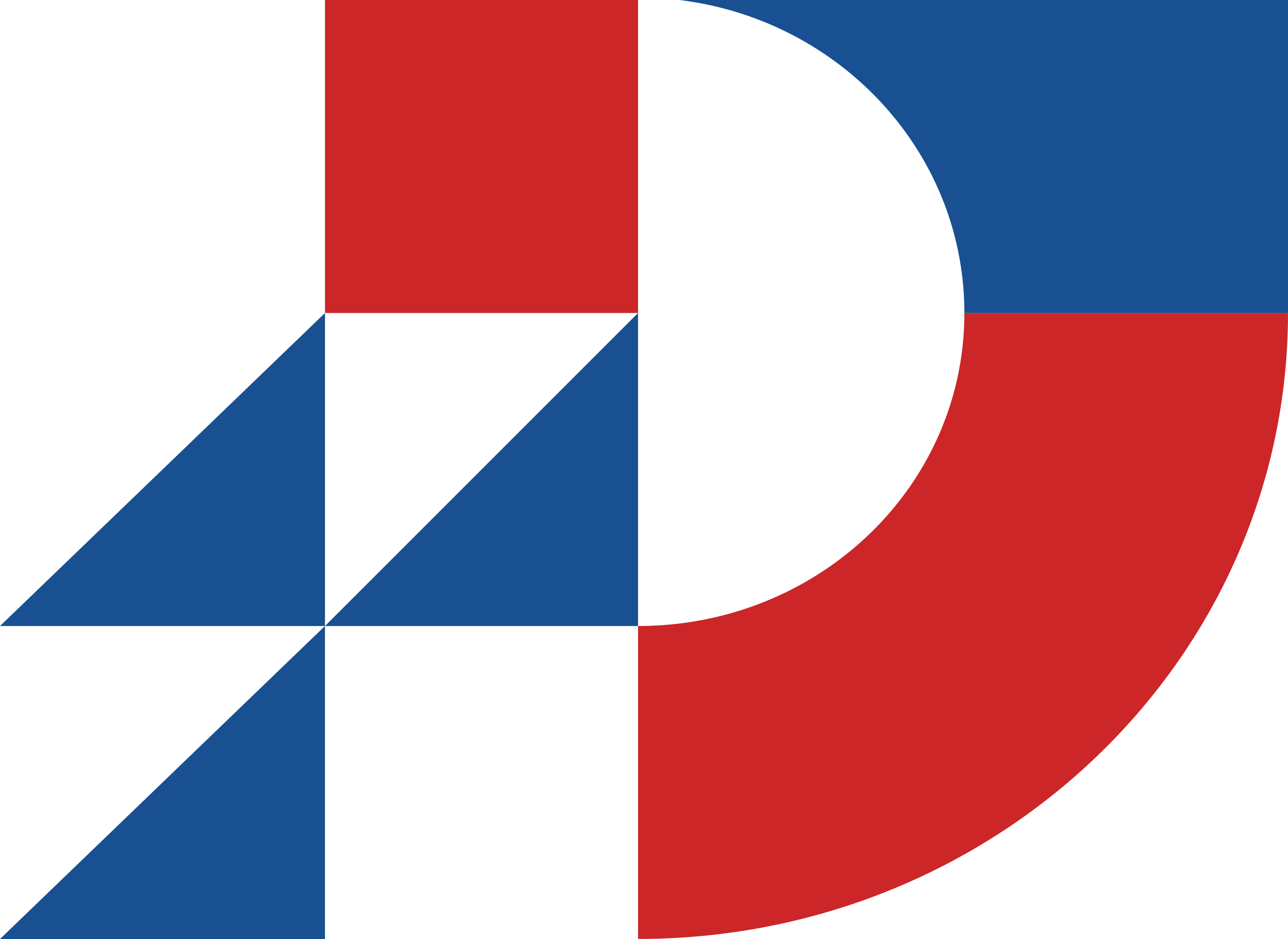 Информационное письмоВсероссийского конкурса учебно-творческих работ студентов «Искусство реальности»Нижнетагильский государственный социально-педагогический институт (филиал РГППУ в г. Нижнем Тагиле) приглашает вас принять участие во Всероссийском конкурсе учебно-творческих работ студентов «Искусство реальности» (изобразительное искусство, сценические искусства, вокальное искусство, декоративно-прикладное искусство, дизайн, исследования в области теории и истории искусств).Конкурс обращается к проблеме синтеза традиций и современности в искусстве, осмысление возможностей и путей развития художественного образования в России.Цель конкурса – повышение профессионального мастерства и поддержка молодых талантов в сфере изобразительного искусства, сценического искусства, вокального искусства, декоративно-прикладного искусства, дизайна, исследований в области теории и истории искусств. Задачи конкурса: развитие профессионального мастерства обучающихся по профессиям и специальностям в сфере искусств и дизайна; содействие реализации творческого потенциала обучающихся творческих профессий; установление взаимосвязей между образовательными учреждениями различных уровней подготовки обучающихся в области искусств и дизайна; формирование интереса к современным художественным формам выражения, воспитание эстетического вкуса, общекультурного и интеллектуального уровня молодого поколения через образное познание мира.Участники конкурса – студенты профессиональных образовательных учреждений (высшего образования и среднего профессионального образования) в возрасте от 18 до 35 лет.В 2023 году проводится прием учебно-творческих работ по следующим номинациям:живопись (масло, акрил, темпера);графика: печатная графика (линогравюра, ксилография, офорт, гравюра на пластике, гравюра на картоне и др.), традиционная графика (пастель, акварель, гуашь, карандаш и смешанные техники);скульптура;декоративно-прикладное искусство (керамика, металл, дерево и др.);художественная фотография;инсталляция (арт-объект);дизайн (графический дизайн, предметный дизайн, дизайн среды, веб- дизайн);сценические искусства (художественное слово — выразительное чтение стихотворения; драматический отрывок — фрагмент спектакля или музыкально-поэтической композиции);вокальное искусство (академический вокал, народный вокал, эстрадный вокал, авторская песня);исследования в области теории и истории искусств (научные статьи).К рассмотрению принимаются фотографии, видео, текстовые материалы, учебно-творческие работы студентов.Требования к высылаемым материалам:формат изображений JPEG, PNG до 10 MB;фотографии должны быть четкими, не содержать лишних элементов (рамы, подписи и т.д.), обрезаны по краю изображения;фотографии пространственных объектов должны содержать не менее 3 ракурсов;формат видеофайлов MOV, MPEG4, MP4, AVI продолжительностью не более 10 минут;видеофайлы размещаются на внешнем ресурсе, где хранятся в течение всего периода работы жюри, в форме заявки указывается ссылка на файл;видеофайл должен иметь HD разрешение, позволять хорошо видеть лицо, мимику, жесты, сценический костюм и т.д., звук видео не должен содержать искажений, помех, дополнительных звуков голоса, комментариев из зала, номер может быть отснят в любом помещении (концертный зал, репетиционный класс и т. д.);формат текстовых файлов DOC, DOCX, ODT;в названии файла указывается фамилия и инициалы автора, название работы;требования к работам в области теории и истории искусств приведены в приложении 1.Подача заявки осуществляется через сайт https://fho-ntspi.ru/.В заявке указываются:ФИО конкурсанта;ФИО соавторов (при наличии);ФИО, должность руководителя, ученая степень, ученое звание (при наличии);адрес электронной почты;номер телефона;номинация;название конкурсной работы, размер, материал, техника исполнения, год создания и т.д.;полное наименование образовательной организации;краткое наименование образовательной организации;возраст конкурсанта;курс обучения конкурсанта;файл или ссылку на файл на Яндекс-диск, Google-диск, YouTube, RuTube.Конкурсные работы могут выполняться как отдельными лицами, так и творческими коллективами. При подаче заявки творческим коллективом форма заполняется на каждую работу одним из участников, соавторы указываются через запятую в специальной графе формы, при этом диплом победителя заполняется на весь коллектив, сертификаты участников выдаются каждому автору поименно. Количество работ от каждого участника или творческого коллектива ограничено – не более 3 творческих работ в каждой номинации. Триптихи и диптихи считаются за одну работу, но жюри оставляет за собой право выбрать для экспонирования одну часть триптиха или диптиха.Заявка на участие оформляется на каждую представленную работу. Все работы должны пройти отбор жюри и быть рекомендованы к участию в конкурсе.Конкурс проходит в два этапа: - первый этап отборочный: 28.01.2023 - объявление о начале конкурса, размещение информационного письма на официальном сайте филиала РГППУ в г. Нижнем Тагиле, рассылка информационных материалов; 28.01.2023 – 14.03.2023 – прием заявок; 14.03.2023 – 11.04.2023 – работа жюри конкурса, размещение работ на сайте факультета художественного образования НТГСПИ; - второй этап финальный (подведение итогов конкурса): 27.04.2023 – IV Всероссийская научно-практическая конференция «Художественное образование: история и современность» с использованием дистанционных технологий; 12.04.2023 – 27.04.2023 – подготовка материалов и выставка проектов победителей, рассылка сертификатов и дипломов; Информация о Всероссийском конкурс учебно-творческих работ студентов − на сайте https://fho-ntspi.ru/− на странице https://vk.com/fho_tho Общие критерии оценки учебно-творческих работ студентовпрофессиональные навыки;владение теоретическим материалом;оригинальный подход, уникальность;качество исполнения;завершенность композиции;эстетическое впечатление;выявление особенностей материала произведения.Уникальные критерии определяются жюри в каждой номинации.Обращаем ваше внимание Организаторы оставляют за собой право использовать представленные на конкурс работы в рекламных целях с указанием авторства и размещении их на страницах сайта и в социальных сетях. Организаторы конкурса не несут ответственности за нарушение авторских прав. Оргкомитет не принимает к рассмотрению заявки без указания номинации. Оргкомитет не принимает к рассмотрению заявки при несоблюдении требований номинации. Оргкомитет не рассматривает заявки после указанного срока их приема. Оргкомитет не допускает к оценке жюри некачественные сканы, фотографии и видеоматериалы. Подведение итогов конкурса Состав жюри конкурса формируется организационным комитетом из числа авторитетных и опытных специалистов в различных областях искусств и дизайна. Жюри конкурса обладает исключительным правом определения победителей и призеров конкурса. Выбор жюри окончателен и не может быть оспорен. Победители определяются в каждом конкурсе определяются по каждой номинации. Для награждения призеров в каждой номинации учреждаются: − диплом первой степени; − диплом второй степени; − диплом третьей степени. Все участники конкурсной программы награждаются сертификатом участника, их руководители (если указаны в заявке) – благодарственным письмом. Сертификаты и благодарственные письма высылаются в электронном виде.Лучшие статьи рекомендуются для публикации в сборнике статей конференции. Участие в конкурсе бесплатное.Участие в конференции платное: – 550 руб. – оргвзнос за сертификат и публикацию тезисов в сборнике статей конференции (объем до 5 страниц);– 150 руб. – оргвзнос за дополнительный сертификат, если тезисы написаны коллективно.По итогам конференции планируется издать сборник научных статей, который будет индексирован в базе данных РИНЦ.Приложение 1Требования к оформлению работ в в области теории и истории искусств:Должны быть представлены следующие данные на каждого автора/соавтора:– фамилия, имя, отчество — полностью, на русском и английском языке;– место работы с указанием города на русском и английском языке. Указывается официальное название, желательно из устава, в именительном падеже.– адрес электронной почты. Убедительная просьба указывать существующий и действующий адрес электронной почты для автора и КАЖДОГО соавтора (E-mail: ……@…..);– аннотация и ключевые слова (на русском и английском языке, до 200 знаков);– форматирование: шрифт Times New Roman, размер 12, интервал одинарный, отступ первой строки абзаца 1,25 см, поля 2 см везде;– недопустимо использование расставленных вручную переносов.Оформление таблиц и рисунков:– каждый рисунок должен быть пронумерован и подписан. Подписи не должны быть частью рисунков;– надписи и другие обозначения на графиках и рисунках должны быть четкими и легко читаемыми;– таблицы, рисунки, графики должны иметь порядковую нумерацию. Нумерация рисунков (в том числе графиков) и таблиц ведется раздельно;– в тексте обязательно должны содержаться ссылки на таблицы, рисунки, графики.Оформление сносок: Ссылки в тексте на соответствующий источник из списка литературы оформляются в квадратных скобках, например: [1, с. 277]. Использование автоматических постраничных ссылок не допускается.Список литературы приводится в конце статьи в алфавитном порядке, со сквозной нумерацией (не более 5 наименований), оформленный в соответствии с ГОСТ Р 7.0.5 – 2008 (пример оформления). Ссылки в тексте на соответствующий источник из списка литературы оформляются в квадратных скобках, например: [1, с. 277]. Использование автоматических постраничных ссылок не допускается.